Agócs Alexandra5126 MiskolcVörösmarty út 9.Meghívó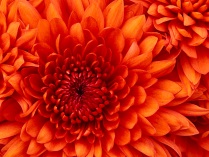 Kedves Agócs Alexandra!Szeretettel meghívjuk jazz együttesünk holnap este tartandó első kontcertjére.Pontos időpont:	2000 óraHelyszín:	A kikötőben található legnagyobb hajó!Megjelenésedre feltétlenül számítunk!A Jazzy együttesBalázs Léna4578 BudapestSzéchenyi út 23MeghívóKedves Balázs Léna!Szeretettel meghívjuk jazz együttesünk holnap este tartandó első kontcertjére.Pontos időpont:	2000 óraHelyszín:	A kikötőben található legnagyobb hajó!Megjelenésedre feltétlenül számítunk!A Jazzy együttes